Protocolo de videoconferencia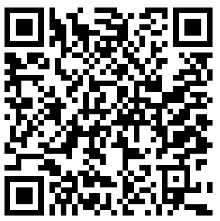 Nombre de la videoconferenciaLa estrategia metodológica Piensa en Arte. La estrategia metodológica Piensa en Arte. La estrategia metodológica Piensa en Arte. La estrategia metodológica Piensa en Arte. La estrategia metodológica Piensa en Arte. La estrategia metodológica Piensa en Arte. xTipo de videoconferenciaNombre de la videoconferenciaLa estrategia metodológica Piensa en Arte. La estrategia metodológica Piensa en Arte. La estrategia metodológica Piensa en Arte. La estrategia metodológica Piensa en Arte. La estrategia metodológica Piensa en Arte. La estrategia metodológica Piensa en Arte. xTallerNombre de la videoconferenciaLa estrategia metodológica Piensa en Arte. La estrategia metodológica Piensa en Arte. La estrategia metodológica Piensa en Arte. La estrategia metodológica Piensa en Arte. La estrategia metodológica Piensa en Arte. La estrategia metodológica Piensa en Arte. MagistralNombre de la videoconferenciaRequiere el servicio de grabación (streaming). Escriba una equis (x)Requiere el servicio de grabación (streaming). Escriba una equis (x)XSINOReuniónExpositor(es)Nombre completoInstancia que representaInstancia que representaInstancia que representaInstancia que representaInstancia que representaCorreo electrónico/teléfonoCorreo electrónico/teléfonoExpositor(es)Escriba el nombre completo (nombre y apellidos)Escriba el correo oficialEscriba el correo oficialExpositor(es)Evelyn Araya FonsecaDpto. de Primero y Segundo Ciclos. Dpto. de Primero y Segundo Ciclos. Dpto. de Primero y Segundo Ciclos. Dpto. de Primero y Segundo Ciclos. Dpto. de Primero y Segundo Ciclos. Evelyn.araya.fonseca@mep.go.crEvelyn.araya.fonseca@mep.go.crOrganizaDatos de las personas responsablesRichard Navarro Garro Dpto. de Primero y Segundo Ciclos. Dpto. de Primero y Segundo Ciclos. Dpto. de Primero y Segundo Ciclos. Dpto. de Primero y Segundo Ciclos. Dpto. de Primero y Segundo Ciclos. Richard.navarro.garro@mep.go.crRichard.navarro.garro@mep.go.crOrganizaDatos de las personas responsablesPoblación metaDocentes que imparten Segundo Ciclo de la Educación General Básica (500 aproximadamente).Docentes que imparten Segundo Ciclo de la Educación General Básica (500 aproximadamente).Docentes que imparten Segundo Ciclo de la Educación General Básica (500 aproximadamente).Docentes que imparten Segundo Ciclo de la Educación General Básica (500 aproximadamente).Docentes que imparten Segundo Ciclo de la Educación General Básica (500 aproximadamente).Docentes que imparten Segundo Ciclo de la Educación General Básica (500 aproximadamente).Docentes que imparten Segundo Ciclo de la Educación General Básica (500 aproximadamente).Docentes que imparten Segundo Ciclo de la Educación General Básica (500 aproximadamente).Fecha24 de marzo, 2017. Horario: 08:00 a.m. a 12:00 m.d.Horario: 08:00 a.m. a 12:00 m.d.Horario: 08:00 a.m. a 12:00 m.d.Horario: 08:00 a.m. a 12:00 m.d.Horario: 08:00 a.m. a 12:00 m.d.Sesión No. # 1Sesión No. # 1Breve descripciónBrindar seguimiento a los programas de estudio de Español de I, II y III ciclo y Educación Diversificada, en todas las modalidades, contemplando la educación inclusiva y género. Se realizará una segunda sesión el 26 de junio con el tema Estrategias metodológicas para la producción textual.Brindar seguimiento a los programas de estudio de Español de I, II y III ciclo y Educación Diversificada, en todas las modalidades, contemplando la educación inclusiva y género. Se realizará una segunda sesión el 26 de junio con el tema Estrategias metodológicas para la producción textual.Brindar seguimiento a los programas de estudio de Español de I, II y III ciclo y Educación Diversificada, en todas las modalidades, contemplando la educación inclusiva y género. Se realizará una segunda sesión el 26 de junio con el tema Estrategias metodológicas para la producción textual.Brindar seguimiento a los programas de estudio de Español de I, II y III ciclo y Educación Diversificada, en todas las modalidades, contemplando la educación inclusiva y género. Se realizará una segunda sesión el 26 de junio con el tema Estrategias metodológicas para la producción textual.Brindar seguimiento a los programas de estudio de Español de I, II y III ciclo y Educación Diversificada, en todas las modalidades, contemplando la educación inclusiva y género. Se realizará una segunda sesión el 26 de junio con el tema Estrategias metodológicas para la producción textual.Brindar seguimiento a los programas de estudio de Español de I, II y III ciclo y Educación Diversificada, en todas las modalidades, contemplando la educación inclusiva y género. Se realizará una segunda sesión el 26 de junio con el tema Estrategias metodológicas para la producción textual.Brindar seguimiento a los programas de estudio de Español de I, II y III ciclo y Educación Diversificada, en todas las modalidades, contemplando la educación inclusiva y género. Se realizará una segunda sesión el 26 de junio con el tema Estrategias metodológicas para la producción textual.Brindar seguimiento a los programas de estudio de Español de I, II y III ciclo y Educación Diversificada, en todas las modalidades, contemplando la educación inclusiva y género. Se realizará una segunda sesión el 26 de junio con el tema Estrategias metodológicas para la producción textual.HoraTiempoActividad #/DesarrolloRecursosSedes participantes8: 00 a.m.5 Actividad 1: Bienvenida y saludo general a las sedes participantes.Centros de Formación de las DRE de (CF): 1.  DRE Aguirre2.  DRE Santa Cruz3.  DRE Cañas4.  DRE Grande del Térraba5.  DRE Puriscal6.  DRE Limón7.  DRE Guápiles8.  DRE Sulá9.  DRE Peninsular10. DRE San José CentralSalas de videoconferencia (SV):Liceo Experimental Bilingüe de Cartago Liceo Experimental Bilingüe de PalmaresCTP de Guaycara CTP San Pablo de León Cortés CTV Monseñor SanabriaInstituto Dr. Clodomiro Picado Twight Liceo La VirgenCTP de Puntarenas Liceo de AtenasCTP de UpalaCTPR COTAI de San Carlos Instituto de GuanacasteCTP de MansiónCTP de Pejibaye de Pérez Zeledón Liceo de Heredia8:05 am10Actividad 2. Presentación de los conferencistas y de los temas.Se presentan a los expositores y posteriormente, se abre un espacio para que los expositores se refieran al marco general de los contenidos. La idea es que haya claridad acerca de los temas que serán abordados en esta sesión.Presentación de PowerPoint, PeA Lenguaje hipotético.IDP8:15 am20 minutos Actividad 3. La estrategia y su implementaciónLos expositores desde la sala matriz hacen la presentación del tema: La estrategia metodológica Piensa en Arte y su implementación en el Segundo Ciclo de la Educación General Básica. Realizan la explicación sobre primer año de PeA y siguientes.Analizan de la circular DVM-00015-2017. Se abre el espacio para atender tres participaciones según reporten por chat (una intervención por centros de formación y dos por salas de videoconferencia) 2 minutos por sede.La intención es fortalecer el accionar del docente en el aula.Proyección multimedia.Participan 3 sedes:Dos salas de videoconferenciaUn Centro de FormaciónEn el orden que indiquen las sedes en el chat.8:35 am60 minutos Actividad 4. Metodología PeASe busca la vivencia y el análisis de la metodología PeA. Se realiza una exposición interactiva sobre:1. Los pasos de la estrategia metodológica PeA. 2. Desde la sala matriz, se otorga el pase a las sedes según las situaciones a exponer. De manera aleatoria. Todas las sedes deben estar preparadas para participar.Proyección multimedia.Ruleta electrónicaSedes aleatorias que reporte la tómbola9:3510 minutosReceso 9:45 30 minutosActividad 5. Exposición sobre “Lenguaje hipotético”. En esta actividad, se espera que las sedes reportadas en la tómbola digital puedan hacer sus aportes y compartir con el resto de las sedes.Exposición interactiva con pase a las sedes.(Uso de imágenes)Los expositores realizan un breve cierre para referirse a las diferentes intervenciones.Proyección multimedia.Ruleta electrónica.10:1525 minutosActividad 6. Manos a la obra.Los expositores asignan a las sedes elaborar una actividad vinculada con el PeA, según la tabla de distribución.Posteriormente, se realiza una lectura y análisis de una lección de PeA por sede según la distribución adjunta. Es necesario tener a mano o mantener en pantalla la distribución. Se solicita toda la colaboración de los facilitadores de sede, así como de los asesores que nos acompañen regionalmente para que sea un ejercicio que permita la discusión y análisis conjunto. Lecciones y afiches digitales de PeA. Ver distribución de la tabla 1.Sedes según la distribución indicada en la tabla.10:40 a.m. 20 minutosActividad 7. Compartiendo las actividades.Los expositores solicitan la participación aleatoria de 3 sedes, de las cuales se espera la opinión y consultas sobre lo abordado en las lecciones asignadas (5 minutos por sala). Se agradece que los facilitadores tengan debidamente enfocados a los que van a participar.Uso de la ruleta electrónica.Según el orden indicado en la ruleta.11: 00 a.m. 15 minutosActividad 8: Evaluación desde el contexto Piensa en Arte.Los expositores realizan una exposición sobre la evaluación de Piensa en Arte, a partir de un instrumento, se detallará en:Antes, durante y después de PeA. Se hará referencia en la función formativa de la estrategia.Instrumento antes, durante y despuésIDP11: 15 a.m.15minutosActividad 9. Bloque de consultas.Atención de consultas por parte de los expositores. Una vez que los expositores abran este espacio para consultas. Los facilitadores de sede hacen el reporte en el chat, quedando ordenados según dicho registro. Se solicita a los facilitadores que tengan de previo enfocada a la persona que hará la intervención.Sedes que reporten al chat su deseo de participar11:30 a.m.30 minutosActividad 10. Cierre y evaluación.	Los expositores hacen un cierre general e invitan a los participantes a que completen la evaluación de la sesión.IDP